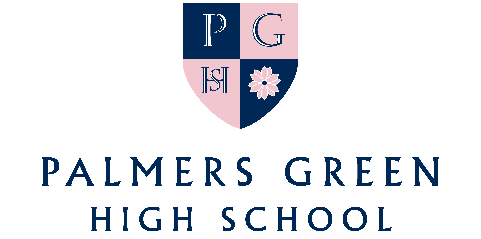 11+ DRAMA SCHOLARSHIP APPLICATION FORMBefore completing this form, please read the Drama Scholarship information document that explains the full assessment process and the expectations of an award holder. Please complete and return this form to Admissions on office@pghs.co.uk by Monday 6th November 2023. Auditions will be held in November and December 2023.The table below is for you to detail your daughter’s interest and achievements in Drama. Please do not be overly concerned if some of the rows remain blank, we are very aware that available experience differs widely between schools. Supporting StatementYour daughter is required to submit a supporting statement, of no more than 500 words, outlining why they should be considered for a Drama Scholarship. This should be submitted by email to office@pghs.co.uk for the attention of the Head of Drama by Monday 6th November 2023.With your Application Form, please enclose a short reference from a Drama teacher, either from school or an outside Drama group.Daughter’s NameCurrent SchoolPlease detail all Drama performances that your daughter has been involved in at their current school over the last two years and give a brief explanation of their role.Please give details of any Drama groups that your daughter has attended on a regular/weekly basis over the last two years.Please give details of any professional theatre/media productions that your daughter has performed in over the last two years.Please list results from any formal examinations in Drama, such as LAMDA over the last two years.Please give details of any Drama festivals that your daughter has participated in over the last two years.Please list any holiday Drama courses that your daughter has attended over the last two years.Please add here any other information that you feel is relevant to this application.Parent NameParent Signature